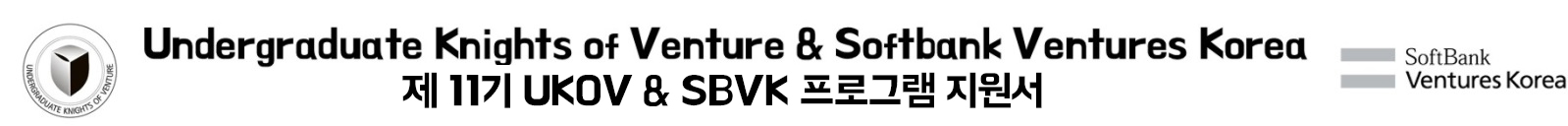 지원서 제출 양식: UKOV_지원자성명.doc포트폴리오 제출 양식(개발, 디자인 직군 필수): UKOV_지원자이름_포트폴리오 명경력 및 활동 사항(인턴, 어학연수, 동아리, 프로젝트 등 관련 경력을 자유롭게 적어주세요.)수상 경력 및 보유 자격증보유 기술(개발, 디자인직군의 경우 기입이 필수이며, 포트폴리오 or 프로젝트 파일을 함께 제출해주세요.)Short Answers(모든 질문에 대해 답변 작성시 글자 수의 제한은 없습니다.)Thank you for applying to UKOV!지원서 작성 후 10월31일(금)까지 apply@ukov.kr로 보내주시기 바랍니다.이름(한글) (한글) (한글) (한글) (한글) (영문)(영문)(영문)(영문)(영문)생년월일대학교대학교대학교대학교이메일학년학년학년학년연락처 1전공전공전공전공연락처 2복수전공/부전공복수전공/부전공복수전공/부전공복수전공/부전공///소셜 계정(Homepage, Blog, Facebook, Twitter 등)(Homepage, Blog, Facebook, Twitter 등)(Homepage, Blog, Facebook, Twitter 등)(Homepage, Blog, Facebook, Twitter 등)(Homepage, Blog, Facebook, Twitter 등)(Homepage, Blog, Facebook, Twitter 등)(Homepage, Blog, Facebook, Twitter 등)(Homepage, Blog, Facebook, Twitter 등)(Homepage, Blog, Facebook, Twitter 등)(Homepage, Blog, Facebook, Twitter 등)다음학기 활동계획지원정보 획득경로장기인턴 가능여부겨울방학 인턴 가능(2개월)겨울방학 인턴 가능(2개월)겨울방학 인턴 가능(2개월)겨울방학 인턴 가능(2개월)겨울방학 인턴 가능(2개월)겨울방학 인턴 가능(2개월)장기인턴 가능(3개월 이상)장기인턴 가능(3개월 이상)장기인턴 가능(3개월 이상)장기인턴 가능(3개월 이상)장기인턴 가능여부□□□□□□□□□□지원 분야개발자개발자디자이너디자이너디자이너디자이너디자이너디자이너기획자기획자지원 분야□세부 분야□□세부 분야세부 분야세부 분야세부 분야□세부 분야지원 분야□웹/앱/시스템 등□□UI,브랜드,캐릭터 등UI,브랜드,캐릭터 등UI,브랜드,캐릭터 등UI,브랜드,캐릭터 등□기획, 마케팅, 영업 등지원 분야(상세)(본인이 할 수 있고, 하고 싶은 업무에 대해 간단히 적어주세요)(본인이 할 수 있고, 하고 싶은 업무에 대해 간단히 적어주세요)(본인이 할 수 있고, 하고 싶은 업무에 대해 간단히 적어주세요)(본인이 할 수 있고, 하고 싶은 업무에 대해 간단히 적어주세요)(본인이 할 수 있고, 하고 싶은 업무에 대해 간단히 적어주세요)(본인이 할 수 있고, 하고 싶은 업무에 대해 간단히 적어주세요)(본인이 할 수 있고, 하고 싶은 업무에 대해 간단히 적어주세요)(본인이 할 수 있고, 하고 싶은 업무에 대해 간단히 적어주세요)(본인이 할 수 있고, 하고 싶은 업무에 대해 간단히 적어주세요)(본인이 할 수 있고, 하고 싶은 업무에 대해 간단히 적어주세요)단 체 명기 간활동 내용 (활동 내용, 역할, 성과 등 구체적 기입)수상 / 자격증 명취득일자설 명언어/ 그래픽 툴숙련도(상/중/하)구현 가능 정도알  림위 기재 내용을 성실히 작성하지 않을 경우, 면접 과정에서 불이익을 받을 수 있습니다.위 기재 내용 중 허위로 기재된 부분이 있을 시, 면접 과정에서 불이익을 받을 수 있습니다.8주 인턴십기간 진행되는 프로그램(세미나, 워크샵)과 	이후 4개월 간 진행되는 Mini-Startup 프로젝트에 참여가 불가능한 경우, 면접 과정에서 불이익을 받을 수 있습니다.위 내용을 확인하였습니까?예, 확인하였습니다.1. UKOV에 지원한 동기가 무엇입니까? 그리고 UKOV 활동을 통해 얻고자 하는 바는 무엇입니까?2.지망하는 직무를 위해 어떠한 노력을 하였으며, 인턴십을 통해 수행하고 싶은 업무를 구체적으로 서술해주세요3. 본인의 가치관은 무엇이며, 이를 드러내는 자신의 경험을 구체적으로 기술해 주십시오.4. 8주 간의 인턴십과 함께 미니스타트업 프로젝트를 UKOV 단원들과 함께 진행하게 됩니다. 이를 통해 창업 아이디어가 실제 사업으로 연결될 수 있는 기회를 가질 수 있습니다. 이러한 활동에 있어 본인의 역할은 무엇이라고 생각합니까? 